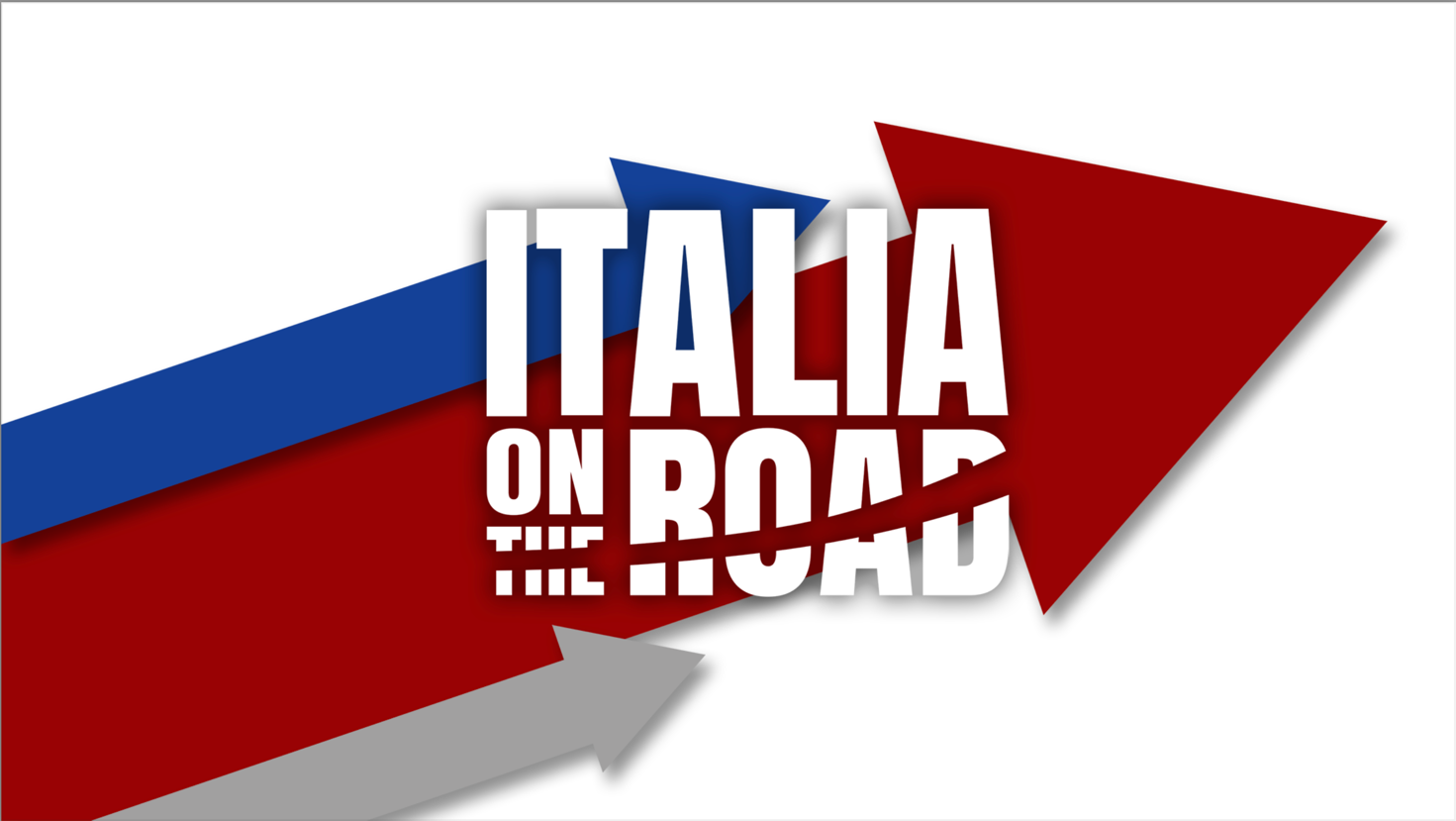 Conferenza stampa di presentazione del nuovo travel game«ITALIA ON THE ROAD»Roma, 19 dicembre 2023, ore 10:00Sede ACI, Via Marsala 8Sesto piano, Sala SpizuocoLa conferenza stampa potrà essere seguita da remoto al seguente linkhttps://www.youtube.com/watch?v=51XJaIBRRZ4Un format originale: un viaggio su quattro ruote in collaborazione con ACI, Anas e DR Automobiles Groupe dal 29 dicembre su RaiPlay con Metis Di MeoIntervengono:Metis Di MeoConduttrice e autriceAngelo Sticchi DamianiPresidente Automobile Club d’ItaliaEdoardo ValentePresidente Anas, Società del Polo Infrastrutture del Gruppo FS ItalianeMassimo Di ToreDirettore marketing e comunicazione di DR Automobiles Groupe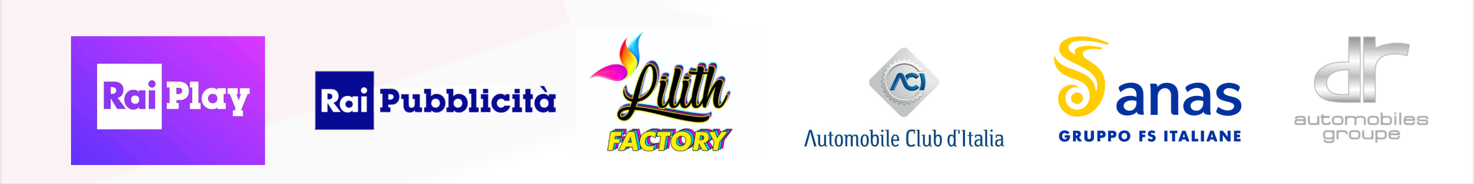 